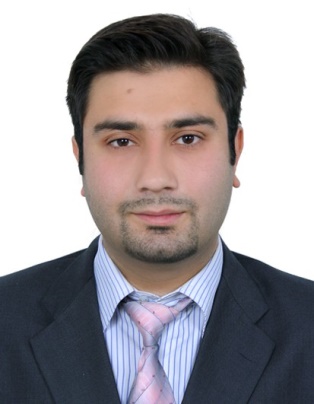 ADNAN MURAD KHAN IDENTIFICATION:Name:             ADNANADNAN.323562@2freemail.com Date of Birth:         14th Nov 1989JOB OBJECTIVE:                                  LOOKING FOR A CHALLENGING AND REWARDING FUTURE IN A HEALTHY AND COMPETITIVE ORGANIZATION AND TO PROVE MY WILL-POWER, RESOLUTION AND MENTAL MAKE-UP BOTH AS A TEAM MEMBER AS WELL AS A LEADER THROUGH SHEAR HARD WORK AND DEDICATION. I OFFER MY ENTHUSIASM, DYNAMISM AND COMMITMENT FOR ACHIEVING THE GOALS.RESPONSIBILITIES:                                    WORKING AS A PHARMACIST AT MARDAN MEDICAL CENTER MARDAN SINCE SEP 2016. I PERFORMED THE FOLLOWING ACTIVITIES AS AN EMPLOYEE OF OUTPATIENT PHARMACY, INPATIENT PHARMACY, OT PHARMACY ON DAILY BASIS AS A ROUTINE WORK.DISPENSING DRUGS IN THE INPATIENT, OUTPATIENT PHARMACIES.REVIEWING AND PROCESS PHYSICIAN ORDERS FOR ACCURATE THERAPEUTIC DOSE.SOFTWARE USE OF ALL TYPES FOR INVENTORY STOCK MANAGEMENT.MONITORING PRESCRIPTIONS FOR PROPER INDICATIONS, DRUG-DRUG INTERACTION, DUPLICATION OF SAME CLASS ETC.ENSURING TIMELY DELIVERY OF MEDICATION TO NURSING UNITS AND PATIENTS.COMPLETING EXPIRY OF DRUG LIST ON ACCURATE AND TIMELY BASIS.PATIENT COUNSELING FOR OUTPATIENT PRESCRIPTION.INVENTORY MANAGEMENT BY PERPETUAL COUNT, CRITICAL COUNT AND VITAL ITEMS LIST.DEMAND RECEIVING AND MAINTAINING ITS FILES.MAINTAINING FILE OF DISPENSING ERRORS.COMMUNICATIONS WITH CONSULTANTS FOR NEW DRUGS ENTRY.PREPARING FILES FOR PHARMACY AND THERAPEUTIC COMMITTEE.ACADEMICS: WORK EXPERIENCE:WORKED AS A “ PHARMACIST “ IN MARDAN MEDICAL CENTER (MMC)              SECTER G SHEIKH MALTOON TOWN             FROM 05TH SEP, 2014 T0 07TH SEP, 2016.PHARMACY COUNCIL REGISTRATION:REGISTERED AS “CATEGORY A” PHARMACIST IN PAKISTANGOOD STANDING CERTIFICATE OF PHARMACY COUNCILPHARMACY REGISTRATION OUTSIDE PAKISTAN:CLEARED “SAUDI LICENSING EXAM (SLE)” WITH 77% MARKSCLEARED "DUBAI HEALTH AUTHORITY EXAM " DHA ELIGIBILITY LETTER SUBJECTS OF INTEREST:HOSPITAL PHARMACY.		PHARMACEUTICSINDUSTRIAL PHARMACYPHARMACOLOGY.INTEREST & ACTIVITIES:READING MAGAZINES AND BOOKS ON PHARMACY.INTERNET BROWSING.GAMES.GENERAL DISCUSSION.LANGUAGE SKILLS:LANGUAGE        READ	      WRITE         SPEAK           UNDERSTANDENGLISH              FLUENT	      FLUENT	    FLUENT	      FLUENTURDU	                  FLUENT	      FLUENT	    FLUENT	      FLUENTPASHTO                FLUENT	      FLUENT	    FLUENT	      FLUENTI.T SKILLS:EXPERT IN MS OFFICE (POWER POINT, EXCEL, WORD) WELL FAMILIAR WITH INTERNET EXPLORER AND MOZILLA FIREFOX CO CURRICULAR ACTIVITIES:.REMAINED MEMBER OF UNIVERSITY CRICKET TEAM FOR 3 YEARS.FRONT GAURD OF SCHOOL MILITARY PLATOON.WINNER OF THE BEST STUDENT OF THE HOSTELDECLARATION:      I hereby declare that all the statments and information given by me in this application are True, correct and complete to the best of my knowledge and belief.DegreeYearInstitutionPHARM-D (Doctor of pharmacy)2014ABASYN UNIVERSITY PESHAWARPAKISTANHIGHER SECONDARY SCHOOL CERTIFICATE2008 ANSI DEGREE COLLEGE MARDANSECONDARY SCHOOL CERTIFICATE2006MARDAN MODEL SCHOOL ANDCOLLEGE MARDAN